БОЙОРОК	                                                                       распоряжение«25» ғинуар  2022 йыл                         № 3                «25» января 2022 годаОб определении должностных лиц, ответственных по осуществлению приема граждан по вопросам защиты прав потребителей  в сельском поселении Кульчуровский сельсовет муниципального района Баймакский район Республики БашкортостанВ целях совершенствования работы по обеспечению реализации федерального законодательства о защите прав потребителей, повышения эффективности действующей системы законных интересов и прав граждан на территории сельского поселения Кульчуровский сельсовет муниципального района Баймакский район Республики Башкортостанраспоряжаюсь: Назначить должностным лицом, ответственным по осуществлению приема граждан по вопросам защиты прав потребителей в сельском поселении Кульчуровский сельсовет муниципального района Баймакский район Республики Башкортостан, управделами  Рамазанову Нуриду Ришатовну.Контроль над исполнением данного распоряжения оставляю за собой.        Глава сельского поселения        Кульчуровский сельсовет:                                               Р.С.Ишмурзин БАШ?ОРТОСТАН РЕСПУБЛИКА№Ы            БАЙМА? РАЙОНЫ МУНИЦИПАЛЬ РАЙОНЫНЫ*КОЛСОРА  АУЫЛ  СОВЕТЫ         АУЫЛ БИЛ»М»№Е             ХАКИМИ»ТЕ        453662, Байма7 районы  Колсора ауылы, Д.Самарбаев ур.,2              Тел. 8(34751) 4-91-55              Kulch-sp@yandex.ruРЕСПУБЛИКА БАШКОРТОСТАН       АДМИНИСТРАЦИЯ СЕЛЬСКОГО ПОСЕЛЕНИЯКУЛЬЧУРОВСКИЙ СЕЛЬСОВЕТМУНИЦИПАЛЬНОГО РАЙОНАБАЙМАКСКИЙ РАЙОН         453662 , Баймакский  район,     с.Кульчурово, ул.Д.Самарбаева,2Тел. 8(34751) 4-91-55kulch-sp@yandex.ru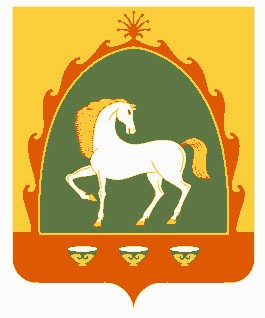 